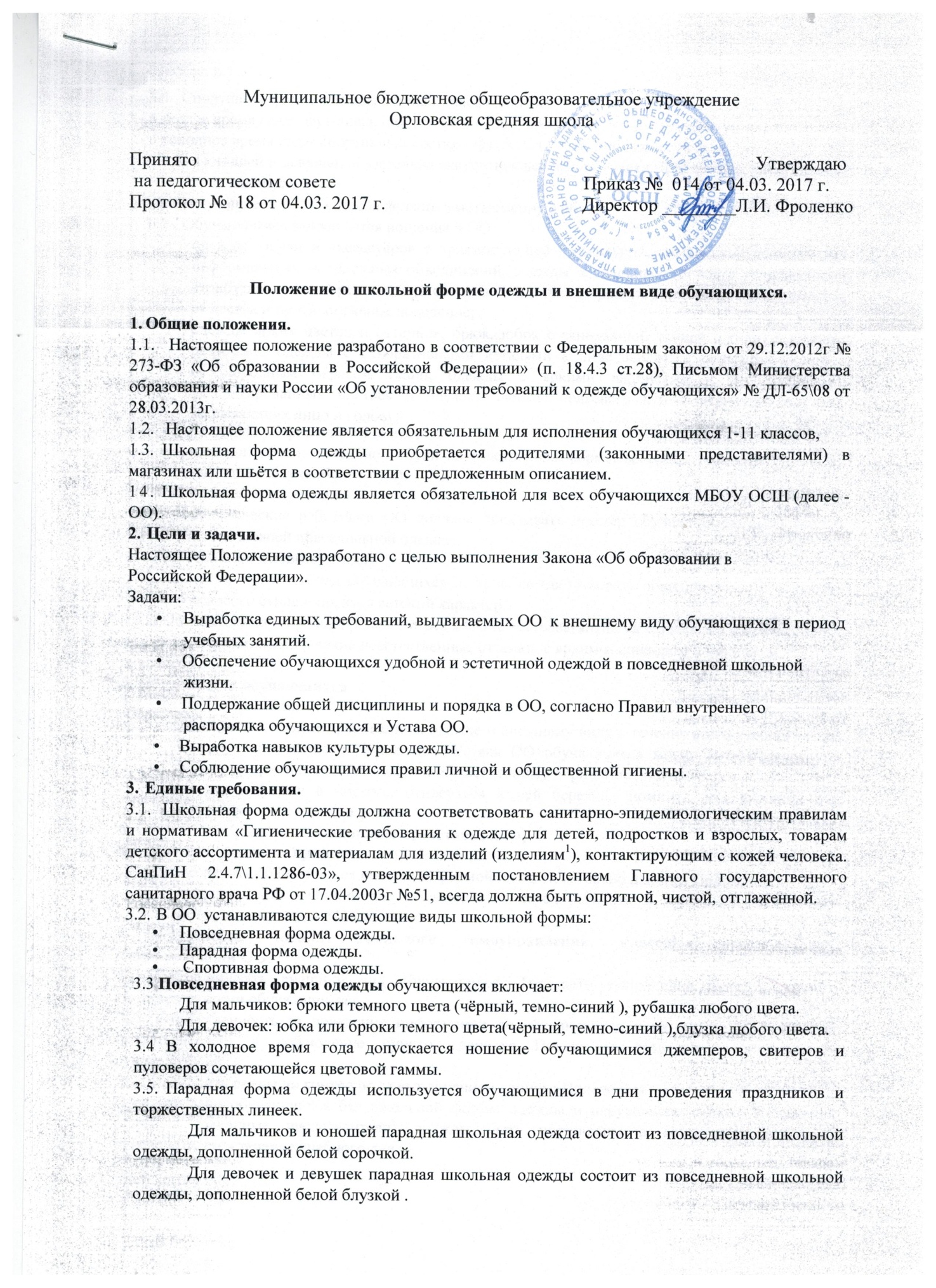   3.6.  Спортивная форма одежды обучающихся включает : - в теплое время года - футболка, шорты , кеды  либо кроссовки.- в холодное время года- спортивный костюм, футболка,  кеды либо кроссовки .Для юношей и девушек обязательна аккуратная деловая прическа. Для девочек распущенные волосы недопустимы. Все учащиеся 1-11 классов должны иметь сменную обувь. 3.9. Обучающимся запрещается ношение в ОО:одежды, обуви и аксессуаров с травмирующей фурнитурой, символикой асоциальных неформальных молодежных объединений, одежды и головных уборов с религиозными атрибутами и (или) религиозной символикой, а также пропагандирующих психоактивные вещества и противоправное поведение;одежды ярких цветов и оттенков, брюк, юбок с заниженной талией и (или) высокими разрезами, одежды с декоративными деталями в виде заплат, с порывами ткани, с неоднородным окрасом ткани, одежды с яркими надписями и изображениями, декольтированных платьев и блузок, одежды бельевого стиля, атрибутов одежды, закрывающих лицо и голову;головных уборов в помещениях ОО;пляжной обуви, массивной обуви на толстой платформе, вечерних туфель и туфель на высоком каблуке (более 7 см);массивных украшений.3.10. Педагогические работники ОО должны показывать пример обучающимся, выдерживать деловой стиль в своей повседневной одежде.Требования к внешнему виду4.1. Внешний вид и одежда обучающихся должны соответствовать общепринятым в обществе нормам делового стиля и носить светский характер.   4.2. Обучающимся запрещается находиться в ОО  с экстравагантными стрижками и прическами, с волосами, окрашенными в яркие неестественные оттенки, с ярким маникюром и макияжем, с пирсингом.Обязанности обучающихся 5.1. Обучающиеся обязаны:соблюдать основные требования к одежде и внешнему виду в течение всего учебного года. За нарушение данного Положения, Устава ОО обучающиеся могут быть подвергнуты дисциплинарной ответственности и общественному порицанию.содержать форму в чистоте, относиться к ней бережно, помнить, что внешний вид      обучающегося - это лицо школы.Обязанности родителей (законных представителей) 6.1.Родители (законные представители) обязаны:обеспечить обучающихся школьной формой одежды, согласно данного Положения.контролировать внешний вид обучающихся перед выходом в школу на предмет его соответствия данному Положению.Обязанности членов школьного самоуправления, классных руководителей, администрации ОО.Контролировать внешний вид обучающихся. Требовать выполнение пунктов данного Положения всеми обучающимися.Ответственность за доведение информации до обучающихся и их родителей (законных представителей) и соблюдение пунктов данного Положения возлагается на классных руководителей.Проводить рейды по контролю за выполнением данного Положения.В случае явки обучающихся без школьной формы одежды и нарушениях данного Положения родители (законные представители) должны быть поставлены в известность классным руководителем в течение учебного дня.